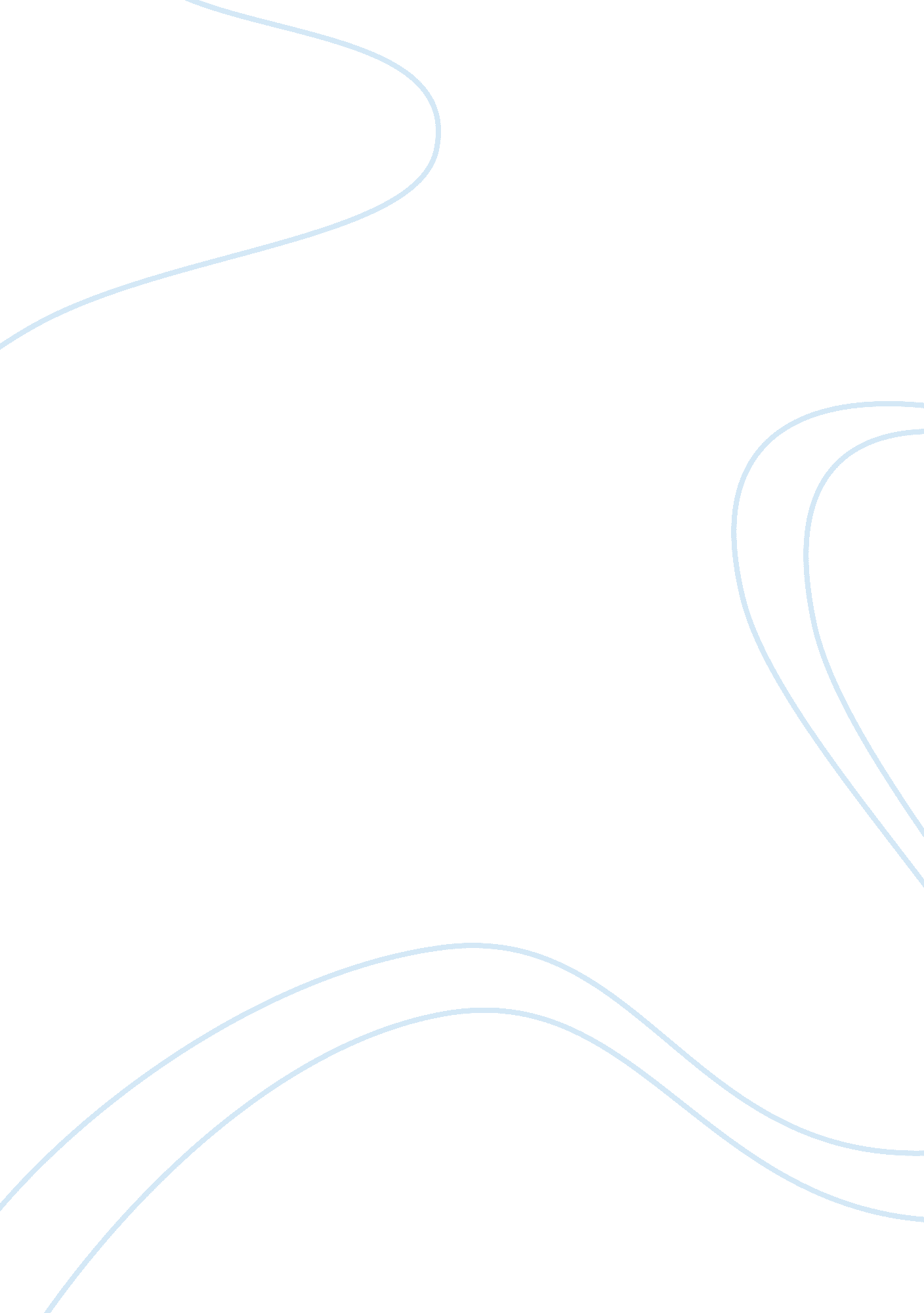 Good rhetorical knowledge essay exampleEducation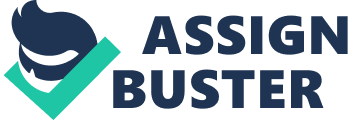 English WRITING KILLS Addressing an audience in analytical writing is very important. There are certain specific aspects that apply to a given audience that have to be incorporated into the analysis. This will ensure that the audience in question gets the message exactly as it was intended. 
Purpose is perhaps the most important factor in constructing an analysis. This is because purpose helps with structuring the analysis. Knowledge of a clear purpose will reduce chances of deviation from the main aim of the analysis. 
The writing context affects the analytical text because the analysis has to be in line with the writing context. The choice of topic affects the research conducted because it dictates the methods of data collection as well a presentation. The strongest part of the analysis is the introduction because it encompasses all aspects of the analysis. The weakest part is the assumptions because they have not been proven. 
Voice and tone contribute to the effectiveness of the essay because they dictate how the audience will receive the essay. The tone employed is a candid tone Critical thinking, reading and writing Focus on the thesis resulted from extensive research on the subject matter in order to arrive at an appropriate thesis statement. 
Responsibility to the reader was fulfilled by ensuring every reader was catered for. The analysis as also conclusive so as to give as much information as possible to the readers. 
Sections read for this chapter show that analytical writing must be conclusive. Writing of this research has enabled me to become a more critical thinker. Writing process The invention strategy that as most useful was structuring questions. The organization used was chronology and it was very successful. One revision made was the changing of the title to be in line with the thesis statement. Peers were very useful because they pointed out parts of the essay that were ether inaccurate or inappropriate. Visuals were not used in this writing. Wrterly habits developed include incorporation of unique writing style. Knowledge of conventions Sentence problem most frequent was sentence wordiness. This will be avoided by using shorter and more precise sentences. No genre conventions proved problematic. Sources were used in the MLA documentation style. Works Cited Foster, John. Effective writing skills for public relations. 4th ed. London: Kogan Page, 2008. Print. 